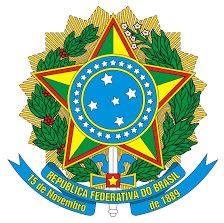 MINISTÉRIO DA EDUCAÇÃOINSTITUTO FEDERAL DO ESPÍRITO SANTOCAMPUS COLATINAAvenida Arino Gomes Leal, 1700 – Santa Margarida 29700-558 – Colatina-ES27 3723 -1500EDITAL N° 12/2022– IFES - CAMPUS COLATINAPROCESSO SELETIVO SIMPLIFICADO PARA CONTRATAÇÃO DE ESTAGIÁRIOSANEXO II - FORMULÁRIO PARA INTERPOSIÇÃO DE RECURSO Eu, ___________________________________________________________________, CPF nº __________________________________, inscrito(a) para concorrer a 01 vaga de Estágio no setor de ____________________________________________, venho RECORRER, dentro dos prazos estipulados no presente edital, da divulgação do ______________________________________ (resultado preliminar final/resultado do procedimento de heteroidentificação complementar), pelas razões abaixo expostas: _____________________________________________________________________________________________________________________________________________________________________________________________________________________________________________________________________________________________________________________________________________________________________________________________________________________________________________________________________________________________________________________________________________ Estou ciente de que o não atendimento das regras estabelecidas no Edital relativas à interposição de Recursos poderá ensejar o INDEFERIMENTO deste. Xxxxxxxxx-ES, xx de xxxxx de 20xx____________________________________Assinatura do candidato